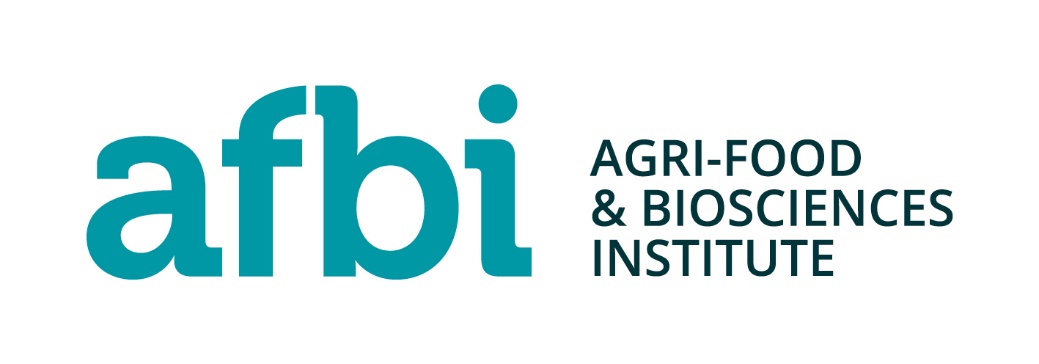 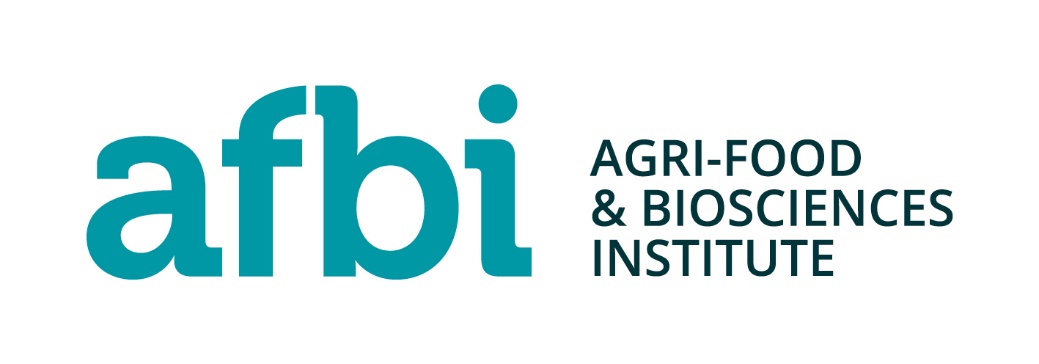 AFBI Consultee ListOrganisation:Action Mental HealthAge NIAlliance Party of NIAttention Deficit Disorder NI (ADD-NI)Autism NIBelfast Islamic CentreBishop/Diocese of Down and ConnorBritish Deaf Association (NI)Cara-friendCarers NIChildren's Law CentreChinese Welfare Association (CWA)Church of IrelandCommittee on the Administration of Justice (CAJ)Commissioner for Older People NI (COPNI)Democratic Unionist Party (DUP)Department for Infrastructure Department of Agriculture, Environment and Rural AffairsDepartment for CommunitiesDepartment for the EconomyDepartment of EducationDepartment of FinanceDepartment of HealthDepartment of JusticeDisability ActionDyslexia Association of IrelandEmployers' Forum on Disability (EFDNI)Equality CoalitionEquality Commission for NIFood Standards Agency (NI)Gingerbread NIGMB Green Party (NI)Health and Safety Executive for NI (HSENI)Irish Agriculture and Food Development Authority (TEAGASC)Leonard Cheshire Disability Livestock & Meat Commission for NIMENCAP (NI)Methodist Church in IrelandMindwiseMulti-Cultural Resource CentreNational Secular Society (UK)NI Association for Mental Health (NIAMH)NI Council for Ethnic Minorities (NICEM)NI Public Service Alliance (NIPSA)NI Women's Aid Federation Orchardville SocietyPolish Association NIPresbyterian Church in IrelandRainbow ProjectRoyal National Institute for the Blind (RNIB)Royal National Institute for the Deaf - (RNID)(RSPB) - NI Royal Society for the Protection of BirdsSinn FéinSocial Democratic Labour Party (SDLP)The Cedar FoundationThe Executive OfficeUlster Farmer's Union (NI)Ulster Supported Employment Limited (USEL)Ulster Unionist Party (UUP)Women's Forum NIWomen's Resource & Development Agency (WRDA)Women's Support NetworkYoung Farmers' Clubs of Ulster (YFCU)